Práce (co se nehodí, škrtněte): bakalářskáPosudek (co se nehodí, škrtněte): oponenta Práci hodnotil(a) (u externích hodnotitelů uveďte též adresu a funkci ve firmě): PaedDr. Naděžda Morávková, Ph. D. (FPE ZČU)Práci předložil(a): Marcel BýnaNázev práce:  Františkáni v Chebu (1945 – 1950)1.	CÍL PRÁCE (uveďte, do jaké míry byl naplněn): Předložená práce si kladla za cíl zpřehlednit dějiny františkánského řádu a jeho perzekuce v regionu Cheb v 2. poloviny 20. století, s vědomě silným deskriptivním charakterem výstupu. Tento záměr se v zásadě podařil.2.	OBSAHOVÉ ZPRACOVÁNÍ (náročnost, tvůrčí přístup, proporcionalita teoretické a vlastní práce, vhodnost příloh apod.): Jedná se o převážně kompilační práci, i když autor vycházel i z pramenů, uložených ve Stáním okresním archivu v Chebu. Práce se snaží postihnout velmi stručně celou historii františkánského působení v regionu, i když evidentní důraz je kladen především na pohnutá padesátá léta 20. století. Ocenila bych zejména snahu začlenit v tomto směru Chebsko do kontextu národních dějin. 3.	FORMÁLNÍ ÚPRAVA (jazykový projev, správnost citace a odkazů na literaturu, grafická úprava, přehlednost členění kapitol, kvalita tabulek, grafů a příloh apod.): Práce vyhovuje požadavkům na úpravu a formu bakalářské práce.4.	STRUČNÝ KOMENTÁŘ HODNOTITELE (celkový dojem z práce, silné a slabé stránky, originalita myšlenek apod.): Práce je evidentně stižena autorovými rezervami v historickém řemesle a ne příliš širokým heuristickým záběrem. Autorovi se podařilo pominout velké množství nejen užitečných vydaných pramenů ( za všechny BULÍNOVÁ, M.; JANIŠOVÁ, M.; KAPLAN, K. Církevní komise ÚV KSČ 1949-1951. Sv. I. Edice dokumentů. Brno: Doplněk, 1994; KALOUS, J. Instruktážní skupina StB v lednu a únoru 1950. Zákulisí případu Číhošť. 1.vyd. Praha: Úřad dokumentace a vyšetřování zločinů komunismu PČR, 2001. 133 s. ISBN 80-902885-4-5. ISBN 80-85765-34-9; NEULS, J.; DVOŘÁK, M. Co se skrývalo za zdmi klášterů. Praha: Orbis,1950.), ale zejména soudobé významné odborné publikace, ať už monografie k tématu (HOLOTA, B. V. Nebyl jsem hrdina. Vzpomínky na totalitu 1950 -1989. Praha: Karmelitánské nakladatelství Kostelní Vydří, 2002. 120. ISBN 80-7192-781-3; HOUŠKA, P. A. OFM. České františkánství. 1. vyd. Praha: Petr Alkantara Houška, 1996. ISBN 80-900005-2-5; VLČEK, V. Perzekuce mužských řádů a kongregací komunistickým režimem 1948-1964. 1. vyd. Olomouc: Matice cyrilometodějská s.r.o., 2004. ISBN 80-7266-179-5.), či tematicky širší monografie, zejména práce Karla Kaplana. Díky opominutí podstatné literatury došlo bohužel k snížení celkové hodnoty výsledného textu.5.	OTÁZKY A PŘIPOMÍNKY DOPORUČENÉ K BLIŽŠÍMU VYSVĚTLENÍ PŘI OBHAJOBĚ (jedna až tři):Jak byste přiblížil význam současných řeholí v moderním státě žákům a studentům?6.	NAVRHOVANÁ ZNÁMKA (výborně, velmi dobře, dobře, nevyhověl): Velmi dobřeDatum: 	26. 5. 2017			              Podpis: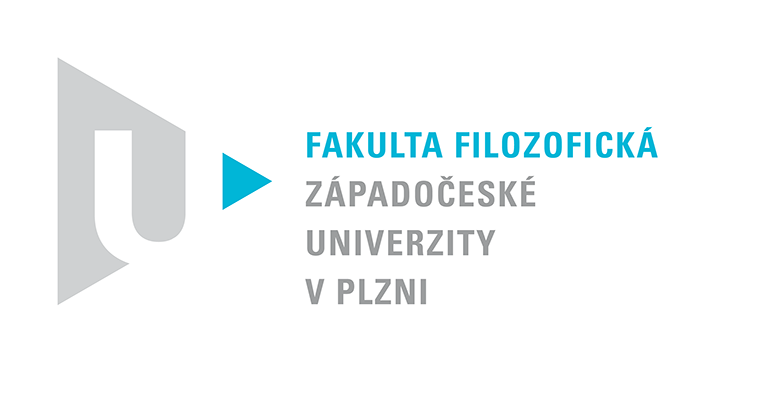 Katedra filozofiePROTOKOL O HODNOCENÍ PRÁCE